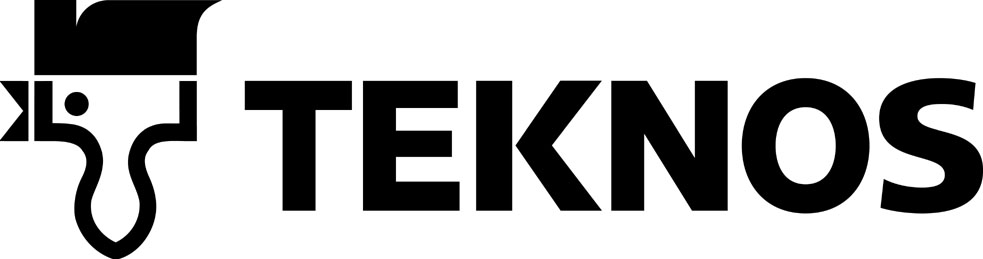 TEKNOS OYPL 107, 00371 HELSINKI, PUH. (09) 506 091Характеристика материала        9714    13.02. 2002                                                      СИЛОКСАН                              фасадная, силоксано-эмульсионная  краска ТИП КРАСКИПРИМЕНЕНИЕСПЕЦСВОЙСТВАСИЛОКСАН является  водоразбавляемой быстросохнущей краской  на основе  силоксановой  эмульсии,  предназначенной для   минеральных поверхностей. Краска позволяет  поверхности «дышать»  и отталкивает воду.Не содержит  ароматических растворителей, практически без запаха.Применяется для  окраски фасадов. Наносится на неокрашенные и ранее окрашенные  минерало-волокнистые плиты, силикатный кирпич и другие поверхности, такие, как  бетонные и оштукатуренные, в  том числе и по известково – цементной штукатурке. СИЛОКСАН – силоксано-эмульсионную краску -  легко наносить  валиком  или распылителем.  Благодаря  структуре связующего,  краска  не становится  хрупкой под воздействием ультрафиолета или тепла.   Так как краска отталкивает влагу,  то она  позволяет хорошо  сохранять чистоту  фасада даже в  городских условиях. Краска  не разрушается  под  воздействием вредных газов, содержащихся в атмосфере.Содержит биоцидные добавки, препятствующие росту мхов.Нанесение  следующего слоя на СИЛОКСАН  можно выполнять  в  тот же день. ТЕХНИЧЕСКИЕ ДАННЫЕСухой  остатокПрим.    40  % по объемуПрактическая укрывистость      ПлотностьВремя  высыхания: 23 0С  относительная  влажность воздуха 50%  -от пыли                                                      -нанесение следующего слоя4 – 6 м2 /лПрим.  1,5  кг/ л30 мин через 2 – 3 часаПаропроницаемость   на образцахВлагопоглощениеПрочность сцепленияРазбавитель,очистка  инструментовБлескЦветАтмосферостойкостьsd-  значение м 0,071 (DIN 52617)w24-значение 0,08 кг/  м2час 0,5  (DIN 52615)3,50 N/ mm2 ВодаСовершенно матовыйКолеруется по карте  цветов  для наружных поверхностей в оттенки, стойкие к ультрафиолету.Очень хорошая, особенно в условиях промышленных городов.ИНСТРУКЦИЯ ПО ПРИМЕНЕНИЮПодготовка поверхностиГрунтовкаФинишная окраскаИнструменты для нанесенияУсловия нанесенияХранениеОхрана трудаОхрана окружающей средыНеокрашенная поверхность:Рекомендуется, новые бетонные и оштукатуренные поверхности  обрабатывать  через 4 – 8 недель после отверждения. С окрашиваемых  поверхностей удалить грязь  при помощи промывки под высоким  давлением.  При необходимости можно использовать пескоструйную очистку, металлическую щетку  или  другой соответствующий способ очистки.ВНИМАНИЕ!  При  окраске бетонных элементов следует убедиться, что с  поверхности удалено  цементное молоко. Ранее окрашенная поверхность:Удалить с поверхности  хлопья и неплотно держащуюся краску  или  порошкообразные слои краски (например, побелки).  Выбор  метода для  удаления зависит от  прочности основания и типа  удаляемой краски (можно  применять, например,  стальную щетку,  промывку под давлением или  водо-пескоструйную  очистку). Удалить также  слабо держащийся  слой  штукатурки или  бетона. Проверить состояние бетонных пазов и выполнить необходимый ремонт.В бетонных конструкциях, в местах,  где находится  стальная бетонная арматура, и при наличии в ней возможных трещин,  вскрыть  острым  приспособлением или шлифовальной машинкой или шлифовальным диском и т.д.  после этого,  бетонную поверхность, при необходимости,  очистить до шероховатости. В первую очередь удалить ржавчину  со стальных  поверхностей и  выполнить  антикоррозионную окраску.Заделать открытые  трещины, щели и впадины.Для заделки поверхностей  использовать   подходящий ремонтный  строительный раствор.Завершать работы аккуратно и до окраски  дать поверхностям затвердеть.В качестве грунтовки использовать СИЛОКСАН- грунтовку, которая  является  прозрачным концентратом, разбавляемым  водой в пропорциях 1:19  (для грунтования поверхности и придания ей водоотталкивающих свойств)  или 1:9 (для укрепления и грунтования поверхности).Эта  грунтовка также  может быть использована для ранее  окрашенной  поверхности. Перед нанесением краску тщательно перемешать.Верхний слой наносить неразбавленной  силоксано-эмульсионной краской СИЛОКСАН.Для  достижения однородной поверхности, приготовить достаточное количество краски  из  того же номера партии в одной емкости.  Если все же приходится использовать краску из разных номеров партий, то при  окраске  переходных участков поверхности,  следует использовать  смесь краски из  нового  номера партии и из предыдущего номера партии  в пропорции 1:1.  Стараться организовать работу так, чтобы  переходные участки поверхности находились, по возможности, в незаметном месте.Краска наносится кистью, валиком или безвоздушным распылителем. Подходящее сопло  безвоздушного распылителя 0,018” – 0,026”.Окрашиваемая поверхность должна быть  чистой   и сухой.   Во  время   нанесения   и  высыхания   краски   температура  воздуха,   поверхности  и  краски  должны  быть   выше +  5 0С, относительная влажность воздуха  - ниже 80%.Защищать от мороза.Работу выполнять  с осторожностью.Не выливать в канализацию, водоем или почву.  Жидкие остатки  передать в место сбора отходов. Пустые, сухие банки можно выбросить на свалку.Приведенные данные  получены  на основании лабораторных испытаний и практического опыта. Все  числовые  значения носят рекоменда- тельный характер и зависят, в частности, от оттенка и степени  блеска. Так, как мы не можем повлиять на условия нанесения и использования  материала, то мы несем ответственность только за его качество, гарантированное  фирменной  системой качества, полностью соответствующей  требованиям  международных  стандартов  ИСО  9001 и ИСО 14001. Мы не отвечаем за ущерб, вызванный несоблюдением инструкции по применению или использованием  материала не по назначению. Приведенные данные  получены  на основании лабораторных испытаний и практического опыта. Все  числовые  значения носят рекоменда- тельный характер и зависят, в частности, от оттенка и степени  блеска. Так, как мы не можем повлиять на условия нанесения и использования  материала, то мы несем ответственность только за его качество, гарантированное  фирменной  системой качества, полностью соответствующей  требованиям  международных  стандартов  ИСО  9001 и ИСО 14001. Мы не отвечаем за ущерб, вызванный несоблюдением инструкции по применению или использованием  материала не по назначению. 